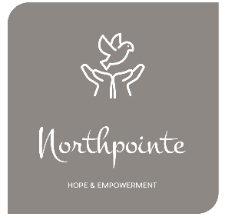               NOTICE OF BOARD MEETINGHOME OFFICE:	   Northpointe Behavioral Healthcare Systems				   715 Pyle Drive, Kingsford, MI  49802MEETING DATE:	   March 5, 2020 - 4:30 p.m.Boardworks:		   March 19, 2020 – 3:30 p.m.	MEETING LOCATION:  715 Pyle Dr., Kingsford, MI ZOOM NUMBER:	   646-558-8656 Meeting ID: 906-779-0500AGENDACall to OrderRoll CallPledge of Allegiance  Public Comment (Limit: 5 minutes per person for agenda items only)Approve/Amend Agenda Approval of Previous Board Meeting Minutes Presentation: None Action Items - Chairperson (All items in previous packet unless otherwise specified)	Ad Hoc Meeting Minutes of 2/3/20Ad Hoc Policy RevisionsEvent Reporting, Monitoring, and NotificationEvent Reporting, Monitoring, and Notification Procedure            Guardianship NotificationPsychiatric Services DocumentationQuality Improvement Program                                                       (3-32)Reporting Unusual IncidentsReporting Unusual Incidents Procedure	Subpoena Order for Service RecipientsSubpoena of Search WarrantVehicle EmergencyIndependent Facilitation of Individual Plan of ServicePlacement Review CommitteeFinanceFinancial Statement – November 2019 Financial Statement – December 2019Check Disbursement December 2019Check Disbursement January 2019New Business – CEO (discussion only)		FinanceInpatient Hospitalization FY20Northern Pines Utilization FY18 -FY20Financial Statement – September 2019                                                (33-41)Budget & Percent September 30, 2019Contract Grid(Kutha AFC, Schlaud AFC,Bedford Specialized Residential, Bellin Psychiatric Center, Anderson Tackman, Diane Roell, NP)Performance Indicators & Outcomes Reports                                                  (42-64)Miscellaneous Board/Committee Reports for InformationCMHAM Weekly Update -February 21,2020                                                 (65-84)	Boardworks FY20                                                                 Public Comment (Limit: 5 minutes per person)Board Comment
Adjourn Community Events & AwarenessDevelopmental Disabilities Awareness Month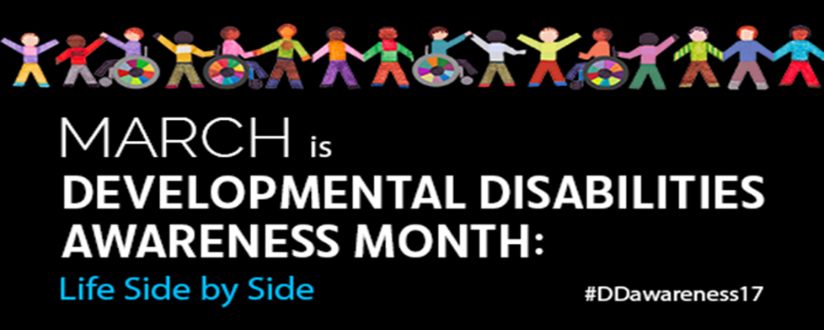 Food & Mood:Can what I eat affect how I think & how I feel?Presentation by: Dale Schmiesser March 26, 20 at 6:00 pmNorthpointe Behavioral HealthAdministration Building Conf. Room A